Тема: Строчная и заглавная буквы М, м.Цели: 1. Научить алгоритму написания строчной и заглавной букв М, м в соответствии с образцом;2.  Научить воспроизводить форму изучаемой буквы и ее соединения с другой буквой;3. Закрепить умение правильно употреблять заглавную букву при написании имен собственных;4. Учить списывать печатный текст без ошибок;5. Развивать мышление, речь;6. Воспитывать любовь к матери.Формируемые УУД: умение принимать решение и отвечать за его результат при работе в паре; определять цели, выполняемого задания.Планируемые результаты: учащиеся научатся писать буквы М, м в соответствии с образцом.Оборудование:образец написания букв М, мплакат «Печатные и прописные буквы»индивидуальные карточки с образцами букв М, мцветные карандашинаборы счетных материаловкартинки «тучки-солнышки»Ход урока:I. Организационный момент.Долгожданный дан звонок,Начинается урок.На уроке я тружусь,Не зеваю, не ленюсь.Руку быстро поднимаю,Четко все я отвечаю,И пятерки получаю.II. Определение темы урока и его целей.- Ребята, как вы думаете, чему посвящен сегодняшний урок письма? (письмо букв М, м).-Как вы это поняли?-Какая задача стоит перед  нами на сегодняшнем уроке? (научиться правильно по образцу и красиво писать буквы М, м).-Как вы думаете, нам будет легко достигнуть нашей цели? (да, если мы будем внимательны, старательны, будем соблюдать правила посадки, слушать учителя и своих одноклассников).III. Работа над новой темой.1) Игра «На что похожа буква М»ломанная                 2 буквы Л              молния                                        ЛЛВзявшись за руки мы встали И на М похожи стали.Хорошо известно всем:Где метро там буква М.Вот качели – буква М!Здесь качаться можно всем.2)Конструирование буквы М из набора счетных материалов.-Ребята сконструируйте букву М, используя набор геометрических материалов.3)Зрительный образ буквы.-Ребята, а из скольких элементов состоит буква М? (3).-Как они называются? При написании каких букв они нам встречались? Стихотворение:Палочка и палочка,Между ними галочка.И понятно сразу всем:Получилась буква М. 4)Разминка для рук:1. На приеме у врача (укольчик)2. Руки замерзли3. Замок4. Волна5. Покатать карандаш.5) Работа в тетрадиЯ тетрадь свою открою,И с наклоном положу,Я, друзья, от вас не скрою,Ручку я вот так держу.Сяду ровно не согнусь.За работу я возьмусь.Задание с. 6 – обвести элементы буквы М – стройной.Показ образца написания буквы М учителемПисьмо в воздухеЗапись  в тетради с. 6 1 строка6) Физ. минутка  «У жирафа пятна…»7) Письмо буквы М с. 7-Ребята, скажите, можете ли вы написать заглавную букву М без моей помощи? (Да, она пишется также как и строчная, отличается только размером).8) Самостоятельная работа: с. 7 – 1 строка9) Чтение и запись слов с. 6-710) Чтение и запись слов – мир, мама.11) Работа с предложением: (с.6)Рома написал слова мама, мир.Анализ слов, работа со схемой.-Почему мальчик записал слова мама и мир рядом?Вывод: Мама и мир – самое главное в жизни человека.Пословица: При солнышке матери добро. 12) Работа в группах.С. 6 расшифровать слова.13) Подведение итогов урока. РефлексияТрудно, не интересно                                                 Легко, интересно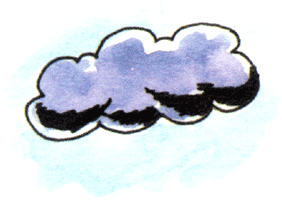 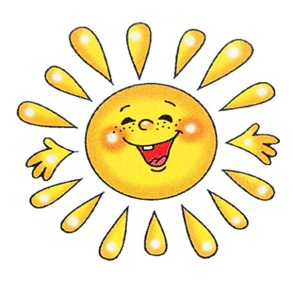 